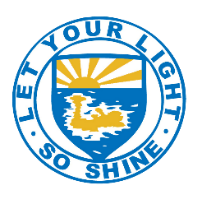 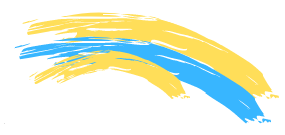 Year 9 Subject Options2021-2023The Core CurriculumEnglish LanguageEnglish LiteratureMathematicsScienceReligious EducationPractical Physical EducationVertical LearningStudy SkillsThe GCSE examination for Religious Education is sat in Year 10, and students have been preparing for this since Year 8. ScienceAll students study Biology, Chemistry and Physics and will have five hours a fortnight to study each discipline.  Whilst you can indicate a preference for either separate sciences or coordinated, we strongly recommend you follow the advice of your science teacher to ensure you pursue the most appropriate course for you and are as successful as you can be.  The final decision will be made by the Head of Science based on previous attainment.Science teacher initials: _______________________
Modern Foreign LanguagesAll students study at least one language.  If you would like to study both French and Spanish, you should select Spanish here and then select French in the main option choices.  If you do not currently study either language, you should leave this section blank. Main Option ChoicesHere, you need to select three subjects to study for the next two years which you will sit examinations for at the end of Year 11.  You should select one subject from each block having read through the curriculum guide and spoken with your parents and teachers.  Students may not study ICT and Computer Science together.Please check your selections carefully prior to submitting your form to your form tutorSeparate sciences (9 exams – 3 IGCSEs)Coordinated science (3 exams – 2 IGCSEs)Spanish         FrenchBlock ABlock BBlock CArtBusiness StudiesDramaEconomicsFrenchICTArtBusiness StudiesGeographyHistoryMusicTravel and TourismComputer ScienceDramaEconomicsGeographyHistoryGCSE PE